How to Make Your WalletsResources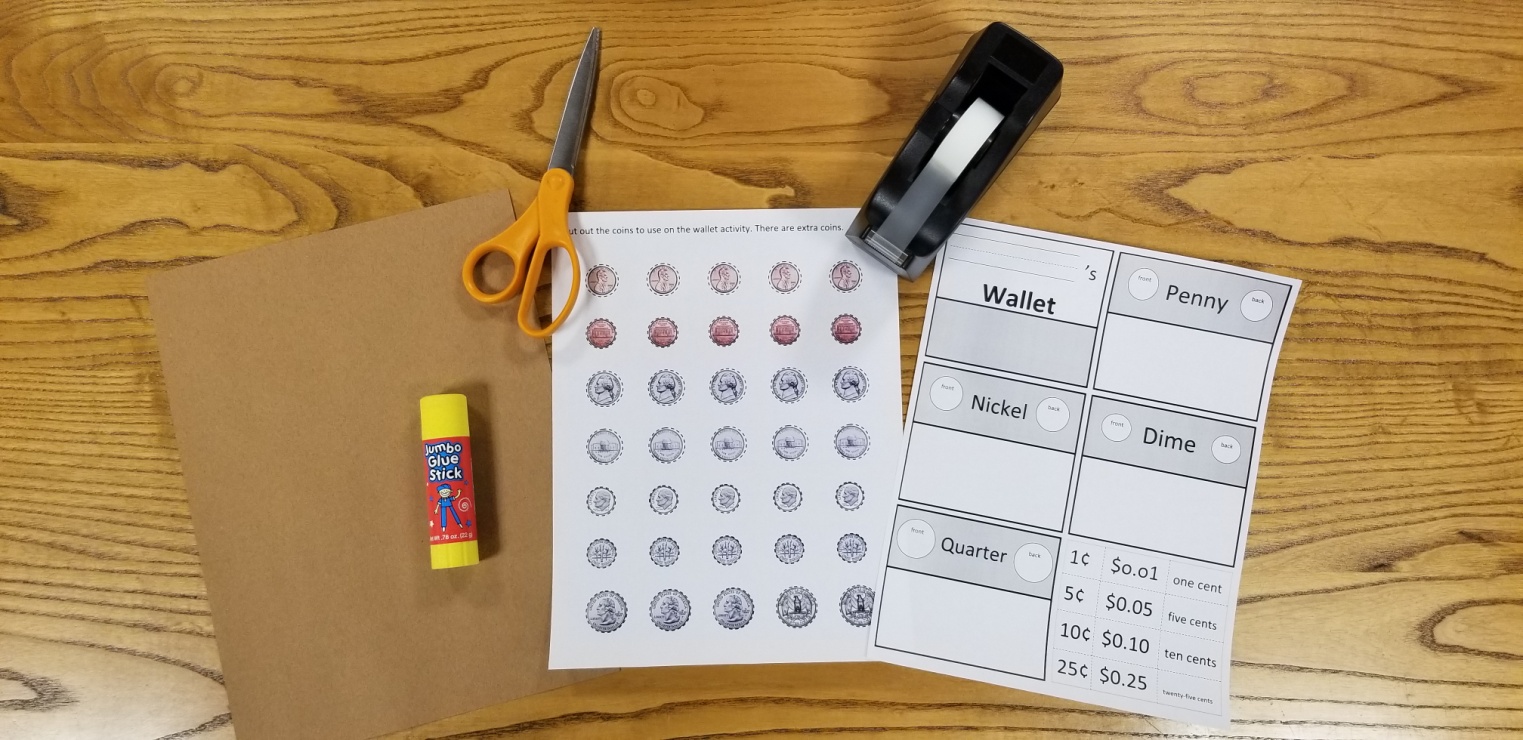 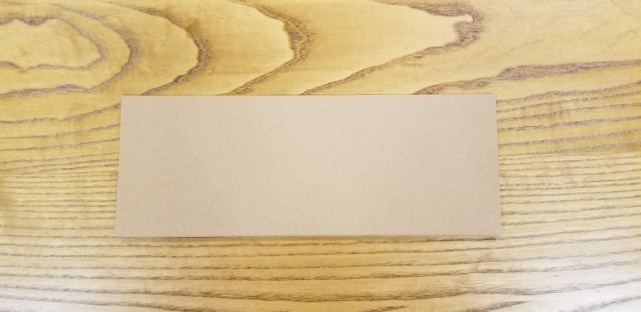 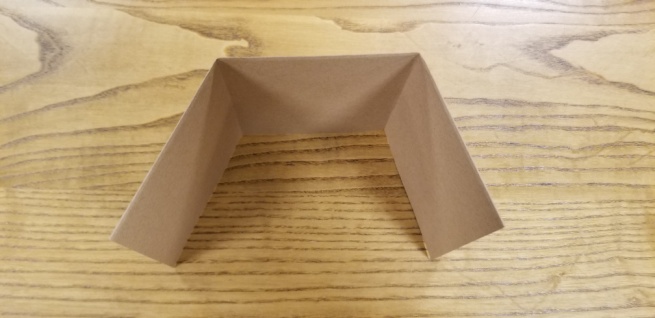 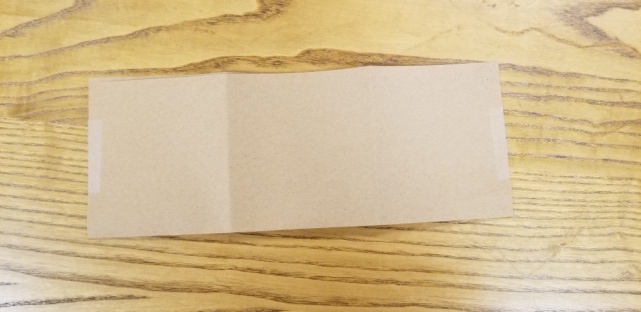 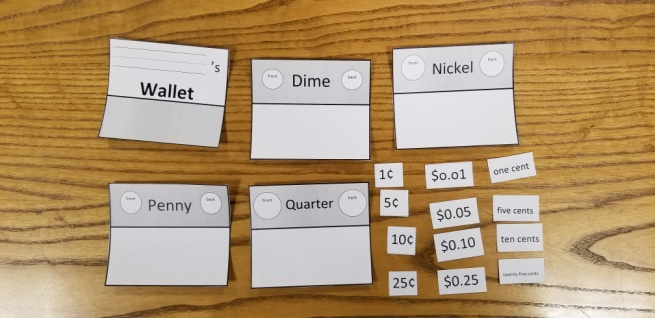 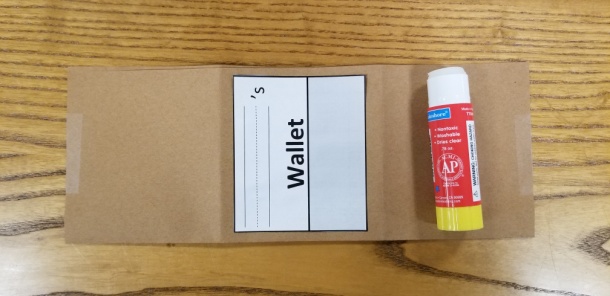 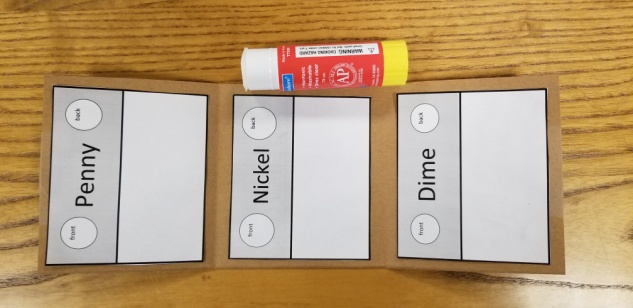 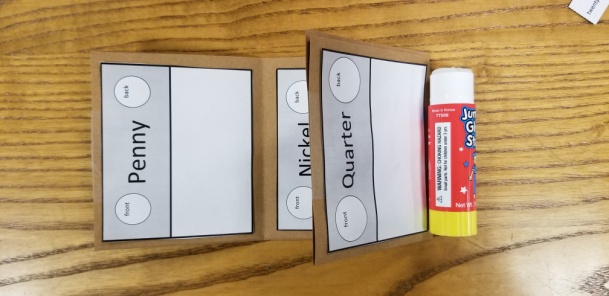 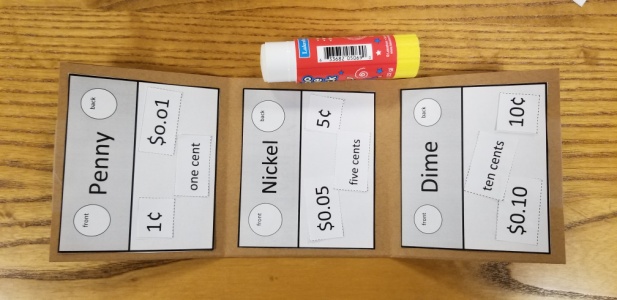 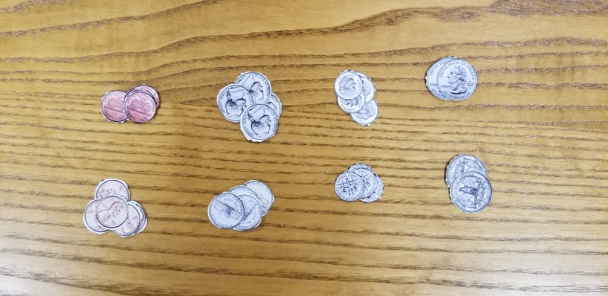 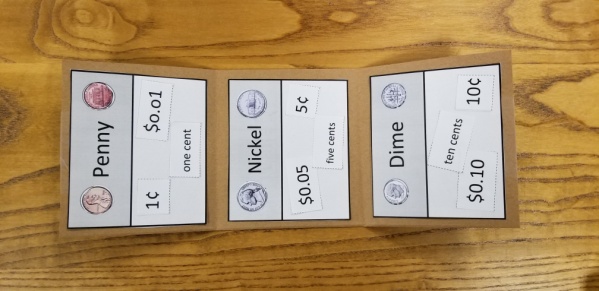 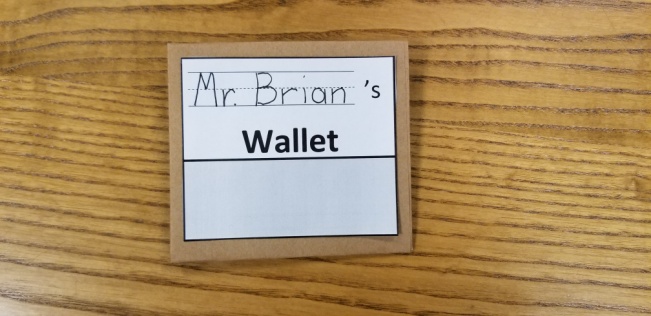 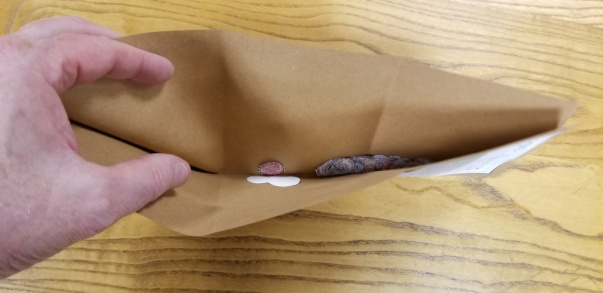 Finished Wallet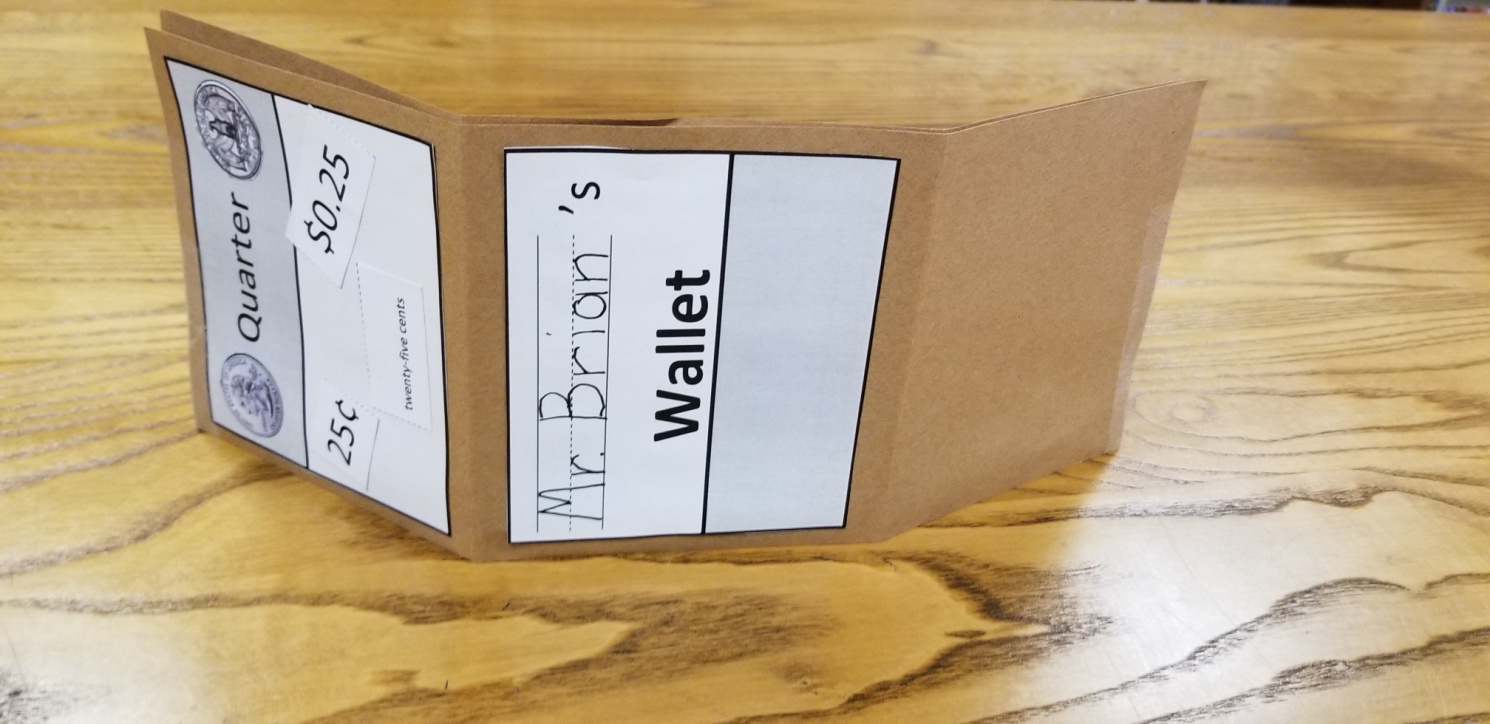 